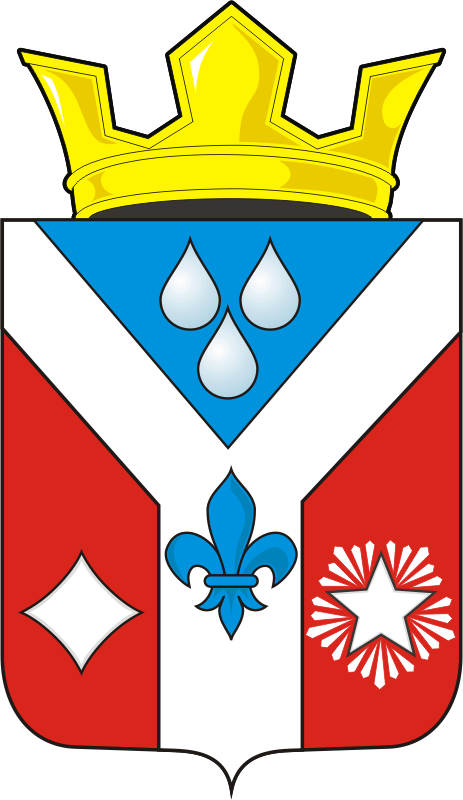 АДМИНИСТРАЦИЯ ГАВРИЛОВСКОГО СЕЛЬСОВЕТА САРАКТАШСКОГО РАЙОНА ОРЕНБУРГСКОЙ ОБЛАСТИП О С Т А Н О В Л Е Н И Е_________________________________________________________________________________________________________02.07.2020                с. Гавриловка                                      № 53-пВ целях повышения эффективности расходов бюджета муниципального образования Гавриловский сельсовет Саракташского района Оренбургской области и качества управления средствами бюджета муниципального образования Гавриловский сельсовет Саракташского района Оренбургской области Утвердить Положение об организации проведения мониторинга качества финансового менеджмента, осуществляемого главными распорядителями бюджетных средств бюджета муниципального образования Гавриловский сельсовет Саракташского района Оренбургской области согласно приложению. Администрации муниципального образования Гавриловский сельсовет Саракташского района Оренбургской области обеспечить исполнение настоящего постановления в соответствии с Положением об организации проведения мониторинга качества финансового менеджмента, осуществляемого главными распорядителями бюджетных средств бюджета муниципального образования Гавриловский сельсовет Саракташского района Оренбургской области. Контроль за выполнением настоящего постановления оставляю за собой.Настоящее постановление вступает в силу со дня его подписания. Глава Гавриловского сельсовета                                 Е.И. ВарламоваРазослано:  бухгалтерии сельсовета, администрации района, прокурору района, в дело.Приложение 
к постановлению администрациимуниципального образования Гавриловский сельсовет Саракташского района Оренбургской областиот 02.07.2020 № 53-пПоложениеоб организации проведения мониторинга качества финансового менеджмента, осуществляемого главными распорядителями бюджетных средств бюджета муниципального образования Гавриловский сельсовет Саракташского района Оренбургской области1. Общие положения1.1. Настоящее Положение об организации проведения мониторинга качества финансового менеджмента, осуществляемого главными распорядителями бюджетных средств бюджета муниципального образования Гавриловский сельсовет Саракташского района Оренбургской области (далее – Положение) определяет организацию проведения мониторинга качества финансового менеджмента, осуществляемого главными распорядителями бюджетных средств (далее - ГРБС) муниципального образования Гавриловский сельсовет Саракташского района Оренбургской области (далее – Гавриловского сельсовета).1.2. Оценка осуществляется в отношении главных распорядителей бюджетных средств Гавриловского сельсовета.1.3. Мониторинг качества финансового менеджмента ГРБС осуществляется финансовым органом администрации Гавриловского сельсовета. 1.4. Мониторинг качества финансового менеджмента состоит из годового мониторинга качества финансового менеджмента. Мониторинг качества финансового менеджмента проводится на основании показателей сводной бюджетной росписи, бюджетной отчетности, документов и материалов, представленных в финансовый орган главными распорядителями средств бюджета сельсовета в соответствии с пунктом 3 настоящего Положения. 1.5. Годовой мониторинг качества финансового менеджмента проводится по состоянию на 1 января года, следующего за отчетным финансовым годом в течение 40 рабочих дней с момента представления годовой бюджетной отчетности об исполнении бюджета Гавриловского сельсовета в финансовый орган администрации Гавриловского сельсовета по показателям в соответствии с приложением №1 к настоящему Положению. 
2. Организация проведения мониторинга качества финансового менеджмента ГРБС и формирования отчета о его результатах2.1. В целях проведения мониторинга качества финансового менеджмента в течение 15 рабочих дней с момента предоставления информации ГРБС согласно приложения №2 к настоящему Положению финансовый органа администрации Гавриловского сельсовета проводит расчет показателей качества финансового менеджмента ГРБС.2.5. Администрация Гавриловского сельсовета размещает на официальном Интернет-сайте отчет о результатах годового мониторинга качества финансового менеджмента ГРБС по форме согласно приложения №3 к настоящему Положению.3. Порядок расчета показателей мониторинга качества  финансового менеджмента ГРБС3.1. Мониторинг качества финансового менеджмента производится по следующим направлениям:
- мониторинг механизмов планирования расходов бюджета;
- мониторинг результатов исполнения бюджета в части  расходов;       
- мониторинг исполнения бюджета сельсовета по доходам;
- мониторинг состояния учета и отчетности;
- мониторинг исполнения судебных актов.      3.2. Перечень показателей качества финансового менеджмента ГРБС приведен в приложении №1 к настоящему Положению.3.3. Перечень исходных данных для проведения мониторинга качества финансового менеджмента ГРБС приведен в приложении №2 к настоящему Положению. Показатели и единицы измерения (графы 2, 3 таблицы Приложения№2) определяются исходя из перечня показателей, приведенных в приложении №1 к настоящему Положению. Данные в графу 4 таблицы Приложения №2 указанного перечня вносят ГРБС. В случае если ГРБС не располагает необходимыми данными по какому-либо показателю, то в соответствующую ячейку таблицы вписываются слова "нет данных».3.4. В случае если по отдельному ГРБС отсутствуют данные, необходимые для расчета конкретного показателя, то показатель считается неприменимым. При этом максимальная оценка по показателю пропорционально распределяется по остальным показателям качества финансового менеджмента. 3.5. Оценка качества финансового менеджмента производится на основании:
- балльной оценки по каждому из показателей, указанных в приложении №1 к Положению.3.6. Максимальная оценка, которая может быть получена по каждому из показателей, равна 5 баллам, максимальная суммарная оценка, в случае применимости всех показателей, равна 45 баллам.3.7. Минимальная оценка, которая может быть получена по каждому из показателей, а также минимальная суммарная оценка равна 0 баллов.3.8. Расчет суммарной оценки качества финансового менеджмента (КФМ) каждого ГРБС осуществляется по следующей формуле:
КФМ = SUM Bi ,
где:
Bi  - итоговое значение оценки по направлению;
   i - номер направления оценки.3.9. Итоговое значение оценки по направлению (Bi) рассчитывается по следующей формуле:
Bi = SUM Kj ,
где:
Kj - значение  оценки   показателя   по  i-му направлению;
j - номер показателя  оценки  в  рамках  направления оценки.3.10. Уровень качества финансового менеджмента (Q) по совокупности оценок полученных каждым ГРБС по применимым к нему показателям рассчитывается по следующей формуле:
              КФМ
    Q = ________ ,
              MAX
где:
КФМ - суммарная оценка качества финансового менеджмента ГРБС;
MAX - максимально возможная оценка, которую может получить ГРБС за качество финансового менеджмента исходя из применимости показателей.3.11. Чем выше значение показателя "Q", тем выше уровень качества финансового менеджмента ГРБС. Максимальный уровень качества составляет 1,0.3.12. Результаты оценки финансового менеджмента ГРБС размещаются на официальном сайте администрации Гавриловского сельсовета согласно Приложению №3 настоящего Положения.
Приложение №1к Положению об организации проведения мониторинга качества финансового менеджмента, осуществляемого главными распорядителями бюджетных средств бюджета муниципального образования Гавриловский сельсовет Саракташского района Оренбургской областиПОКАЗАТЕЛИ МОНИТОРИНГА КАЧЕСТВА ФИНАНСОВОГО МЕНЕДЖМЕНТА, ОСУЩЕСТВЛЯЕМОГОГЛАВНЫМ РАСПОРЯДИТЕЛМ СРЕДСТВ БЮДЖЕТА <*> Задолженность, по которой истек срок исковой давности, а также долги, по которым в соответствии с гражданским законодательством обязательство прекращено вследствие невозможности его исполнения, ликвидации организации или на основании акта государственного органа.Приложение №2к Положению об организации проведения мониторинга качества финансового менеджмента, осуществляемого главными распорядителями бюджетных средств бюджета муниципального образования Гавриловский сельсовет Саракташского района Оренбургской областиПЕРЕЧЕНЬИСХОДНЫХ ДАННЫХ ДЛЯ ПРОВЕДЕНИЯ МОНИТОРИНГА КАЧЕСТВА ФИНАНСОВОГОМЕНЕДЖМЕНТА ГЛАВНЫХ РАСПОРЯДИТЕЛЕЙ БЮДЖЕТНЫХ СРЕДСТВ     Дата заполнения ГРБС       « ___»_________________20___г.       ______________________________________________________________________________________________(наименование главного распорядителя бюджетных средств)Руководитель ГРБС   ___________                                    Фамилия, И.О. , контактный телефонИсполнитель              __________                                      Фамилия, И.О. , контактный телефонПриложение №3к Положению об организации проведения мониторинга качества финансового менеджмента, осуществляемого главными распорядителями бюджетных средств бюджета муниципального образования Гавриловский сельсовет Саракташского района Оренбургской областиРЕЗУЛЬТАТЫ МОНИТОРИНГА КАЧЕСТВА ФИНАНСОВОГО МЕНЕДЖМЕНТА ГЛАНОГО РАСПОРЯДИТЕЛЯ СРЕДСТВ БЮДЖЕТА Гавриловского СЕЛЬСОВЕТАОб утверждении положения об организации проведения мониторинга качества финансового менеджмента, осуществляемого главными распорядителями средств бюджета муниципального образования Гавриловский сельсовет Саракташского района Оренбургской областиНаименование    
показателяРасчет показателя (Р)Единица 
измеренияМаксимальная суммарная оценка по направлению/ оценка по показателю Комментарий123451. Мониторинг механизмов планирования расходов бюджета             1. Мониторинг механизмов планирования расходов бюджета             1. Мониторинг механизмов планирования расходов бюджета             5Р1 Доля бюджетных 
ассигнований, запланированных на реализацию муниципальных целевых  программ           Р1 = 100% x Sвп / S, где:
Sвп - объем  бюджетных  ассигнований ГРБС на очередной финансовый год  и     плановый      период, запланированных на реализацию муниципальных  целевых  программ; S   -   общая    сумма    бюджетных ассигнований, предусмотренных  ГРБС  на очередной финансовый год и плановый период без учета субвенций,  и иных межбюджетных трансфертов из бюджета  Ростовской области                   %        Р1>= 50%5Р1>= 40%4Р1>= 30%3Р1>= 20%2Р1>= 10%1Р1<  10%02. Мониторинг результатов исполнения бюджета в части  расходов       2. Мониторинг результатов исполнения бюджета в части  расходов       2. Мониторинг результатов исполнения бюджета в части  расходов       5Р2. Уровень исполнения расходов ГРБС  за счет средств бюджета  поселения  (без учета субвенций, субсидий и иных межбюджетных трансфертов)Р2 = 100% х Ркис/ Ркпр,Где:Ркас – кассовые расходы ГРБС  за счет средств бюджета  поселения  (без учета субвенций, субсидий и иных межбюджетных трансфертов) в отчетном периоде;Ркпр – плановые расходы ГРБС  за счет средств бюджета  поселения  (без учета субвенций, субсидий и иных межбюджетных трансфертов)  в соответствии с кассовым планом по расходам за отчетный период%Р2 = 100%5Р2>= 95%4Р2>= 90%3Р2>= 85%2Р2>= 80%1Р2< 80%03.  Мониторинг управления обязательствами в процессе исполнения бюджета3.  Мониторинг управления обязательствами в процессе исполнения бюджета3.  Мониторинг управления обязательствами в процессе исполнения бюджета15Р3 Наличие у ГРБС  нереальной к взысканию дебиторской задолженности*Р3 = Дтн ,гдеДтн  - объем нереальной к взысканию дебиторской задолженности ГРБС  по расчетам с дебиторами на начало текущего годатыс. руб.Целевым ориентиром является значение показателя, равное 0                  Р3 = 05Р3> 00Р4 Изменение дебиторской задолженности ГРБС  на конец отчетного года  по сравнению с началом отчетного годаР4 = Дтоп  - Дтнг,где Дтнг – объем дебиторской задолженности ГРБС  на начало отчетного года,Дтоп – объем дебиторской задолженности ГРБС  на конец отчетного годатыс. руб.Позитивно расценивается отсутствие дебиторской задолженности                  Дебиторская задолженность отсутствует на начало текущего года и за 1 квартал текущего года 5Р4< 0 (снижение дебиторской задолженности)4Р4 = 0 (дебиторская задолженность не изменилась)2Р4> 0 (допущен рост дебиторской задолженности)0Р5 Наличие у ГРБС  просроченной кредиторской задолженностиР5 = Ктп ,гдеКтп - объем просроченной кредиторской  задолженности ГРБС  по расчетам с кредиторами на начало текущего годатыс. руб.Целевым ориентиром является значение показателя, равное 0                  Р5 = 05Р5> 004. Мониторинг исполнения бюджета поселения по доходам4. Мониторинг исполнения бюджета поселения по доходам4. Мониторинг исполнения бюджета поселения по доходам10Р6 Отклонение от плана формирования доходов бюджета поселенияР6 = (Дох факт /Дох план)  * 100%,где:Дох факт – плановый объем доходов по бюджету поселения;Дох план – кассовое исполнениепо доходам в отчетном периоде.%Негативно расценивается как недовыполнение плана формирования по доходам бюджета, так и значительное перевыполнение плана по доходам в отчетном периоде.95%  <= Р13 <= 115%590% < = Р13 <=  94%485%  <=  Р13 <= 89%380% < = Р13 <=  84%275% < = Р13 <= 79%1Р6  => 74%; Р6>116%0Р7 Эффективность управления дебиторской задолженностью по расчетам с дебиторами по доходамР7 = 100 * Vдебит.задолж. / Дох факт, где:Vдебит.задолж – объем дебиторской задолженности по доходам по состоянию на 1 января года, следующего за отчетным; Дох факт – кассовое исполнение по доходам в отчетном финансовом году%Негативным считается факт накопления значительного объема дебиторской задолженности по расчетам с дебиторами по доходам по состоянию на 1 января года, следующего за отчетным годом, по отношению к кассовому исполнению по доходам в отчетном финансовом годуР <= 50%5Р > 50%05. Мониторинг состояния учета и отчетности5. Мониторинг состояния учета и отчетности5. Мониторинг состояния учета и отчетности5Р8Соблюдение сроков представления ГРБС  годовой бюджетной отчетностиОценивается соблюдение сроков  ГРБС  при представлении годовой бюджетной отчетности                         -  годовая   бюджетная   отчетность представлена ГРБС   в  установленные сроки                              5-  годовая   бюджетная   отчетность представлена  ГРБС    с   нарушением установленных сроков     07. Мониторинг исполнения судебных актов      7. Мониторинг исполнения судебных актов      7. Мониторинг исполнения судебных актов      5Р9 Сумма, подлежащая взысканию по исполнительным   
документам          Р9 = 100% x Sиск / Е,где:             
Sиск - сумма, взысканная за счет средств бюджета  Маргаритовского сельского поселения  по поступившим  в адрес ГРБС  исполнительным  документам по состоянию на конец отчетного периода;Е -  кассовое  исполнение  расходов
ГРБС  за отчетный год    %        Целевым ориентиром является значение показателя, равное 0                  Р9 = 0                              5Р9> 0                              0Максимальная суммарная оценка качества финансового менеджмента ГРБС Максимальная суммарная оценка качества финансового менеджмента ГРБС Максимальная суммарная оценка качества финансового менеджмента ГРБС 45№ 
п/пНаименование исходных 
данныхЕдиницы 
измеренияЗначение  
исходных  
данных,  
поступивших
от ГРБС1234Р2Объем бюджетных ассигнований ГРБС  на очередной финансовый год, запланированных на реализацию целевых муниципальных программтыс. руб.Р2Общая сумма бюджетных ассигнований, предусмотренных ГРБС  на очередной финансовый год и плановый период без учета субвенций  и иных межбюджетных трансфертов тыс. руб.Р2 Кассовые расходы ГРБС  за счет средств бюджета поселения (без учета субвенций и субсидий и иных межбюджетных трансфертов) в отчетном периодетыс. руб.Р2 Плановые расходы ГРБС  за счет средств бюджета  поселения  (без учета субвенций, субсидий и иных межбюджетных трансфертов) в соответствии с кассовым планом за отчетный периодтыс. руб.Р3Объем нереальной к взысканию дебиторской 
задолженности ГРБС  на начало текущего года тыс. руб.Р4Объем дебиторской задолженности ГРБС  на начало текущего годатыс. руб.Р4Объем дебиторской задолженности за 1 квартал текущего годатыс. руб.Р5Объем просроченной кредиторской задолженности ГРБС  по расчетам с кредиторами на начало текущего годатыс. руб.Р6Плановый объем доходов по бюджету поселенияТыс. руб.Р6Кассовое исполнение по доходам в отчетном периоде.Тыс. руб.Р7Объем дебиторской задолженности по доходам по состоянию на 1 января года, следующего за отчетным Тыс. руб.Р7Кассовое исполнение по доходам в отчетном финансовом годуТыс. руб.Р8Соблюдение сроков представления ГРБС  годовой бюджетной отчетностиР9Сумма, взысканная за счет средств бюджета поселения по поступившим в адрес ГРБС  исполнительным  документам по состоянию  на  конец  отчетного периодатыс. руб.Р9Кассовое исполнение расходов ГРБС  за отчетный годтыс. руб.наименование главного распорядителя средств областного бюджетаОбщая оценка в баллахНаименование общего показателя оценкиНаименование общего показателя оценкиНаименование общего показателя оценкиНаименование общего показателя оценкиНаименование общего показателя оценкинаименование главного распорядителя средств областного бюджетаОбщая оценка в баллах12345Администрация Гавриловского сельсовета